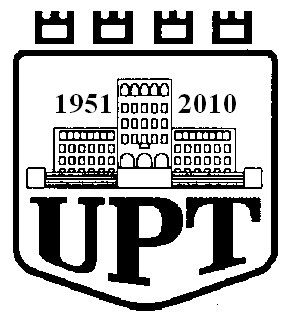 REPUBLIKA E SHQIPERISEUNIVERSITETI  POLITEKNIK  I TIRANESFAKULTETI  I  INXHINIERISE  MEKANIKE                                                                                                                MIRATOHET                                                                                                               DEKANI                                                                                                                  Prof. Dr Genti GUXHOFLETE-DETYREMBI PROJEKTIN E DIPLOMES NIVELI I PARË (SISTEMI I EDUKIMIT NË DISTANCË)Studenti......................................................................................................................................Dega..................................................Drejtimi..Logjistikë - Prodhim I.Tema e Projektit të Diplomës................................................................................................................................................................................................................................................................................................................................................................................................................................................II. Afati i dorëzimit të projektit të mbaruar nga studenti................................................................................................................................................
III.Të dhëna mbi projektin
................................................................................................................................................................................................................................................................................................................................................................................................................................................................................................................................................................................................................................................................................................................................................................................................................................................................................................................................................................................................................................................IV. Përmbajtja e projektit të diplomësa.   Relacioni
................................................................................................................................................................................................................................................................................................................................................................................................................................................................................................................................................................................................................................................................................................................................................................................................................................................................................................................................................................................................................................................................................................................................................................................................b.    Pjesa grafike................................................................................................................................................................................................................................................................................................................................................................................................................................................................................................................................................................................................................................................................................................................................................................................................................................................................................................................................................................................................................................................................................................................................................................................................................................................................................................................................................................................................................................................................................................................................................................................................................................................................................................................................................................................................V. Kontrolli i diplomës (studenti është i detyruar që materialet e përgatitura deri në datën e kontrollit t’ia paraqesë udhëheqësit)1................................................................Kontrolloi...............................................................2................................................................Kontrolloi...............................................................3................................................................Kontrolloi...............................................................Udhëheqësi: ...........................................................................................................................Konsulenti: ............................................................................................................................ Data e dhënies së detyrës: .....................................................................................................Detyrën e mori për ta kryer studenti: ....................................................................................                                                            DEKANI                                             Akademik Jorgaq KAÇANI 